Dzień dobry Temat dzisiejszych lekcji z funkcjonowania to:Czynności dnia codziennego Zuzi w/g karty pracy.Figury geometryczne- układanie w/g określonego położenia w instrukcji karty pracy.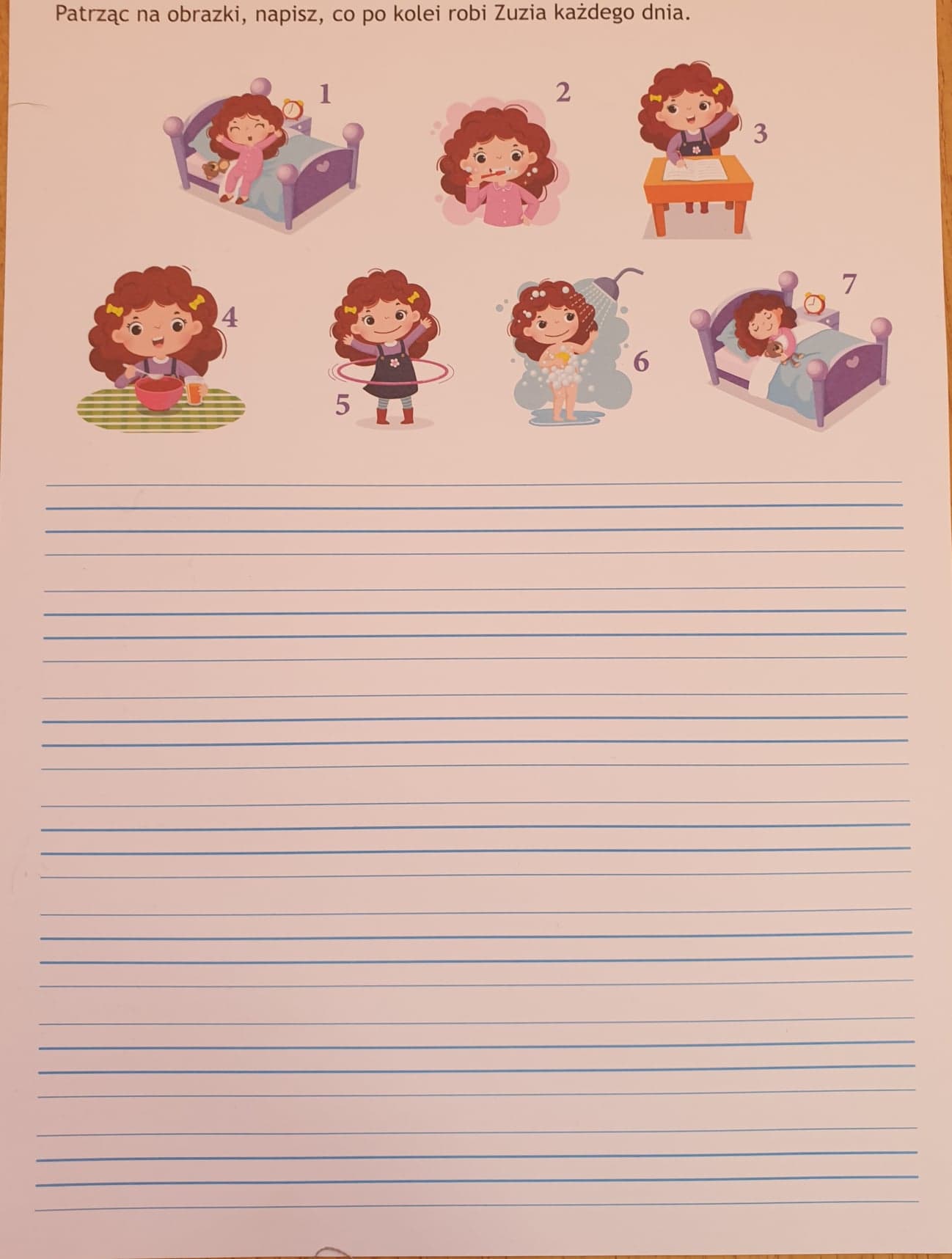 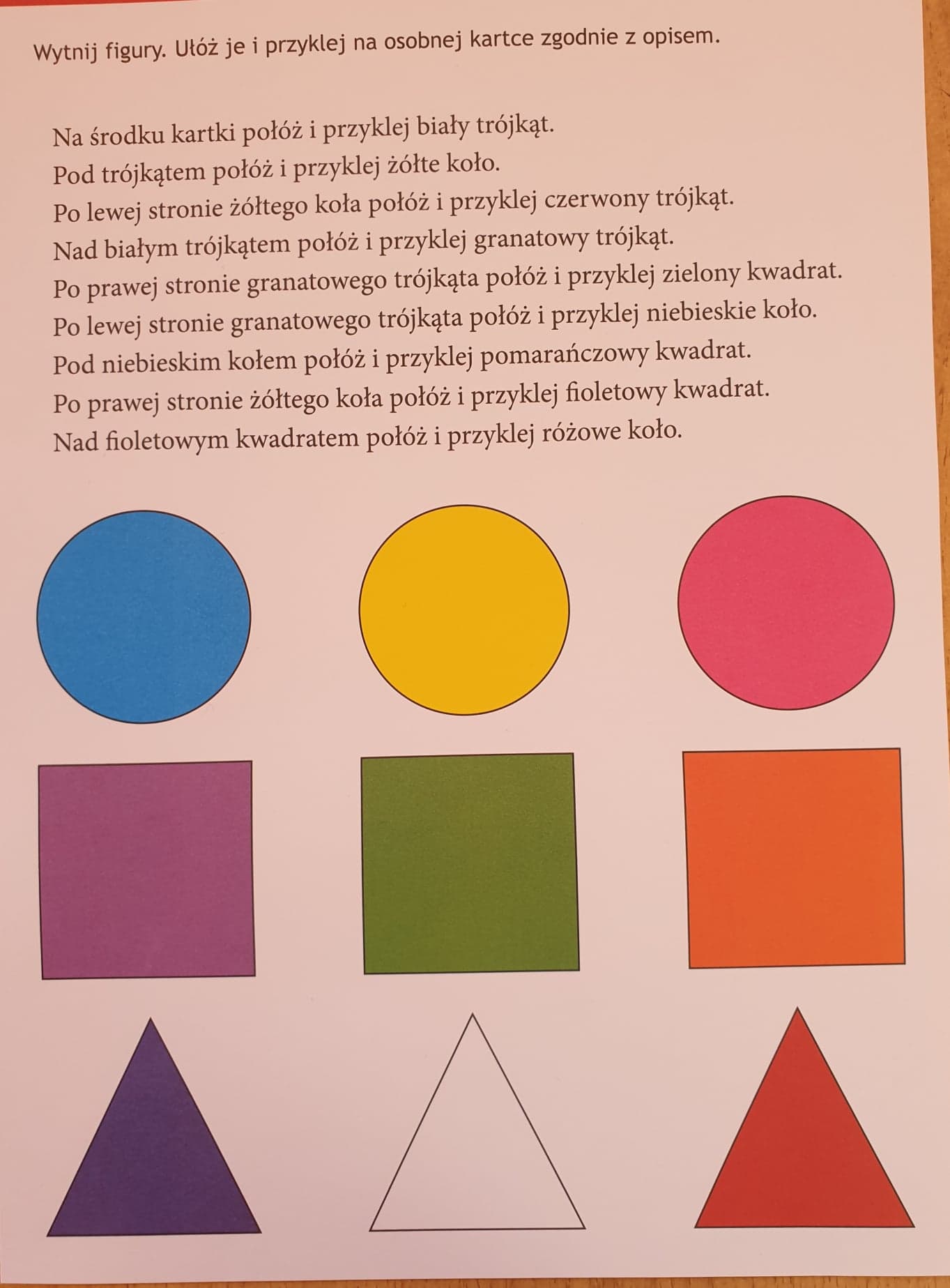 